มหาวิทยาลัยเทคโนโลยีราชมงคลพระนคร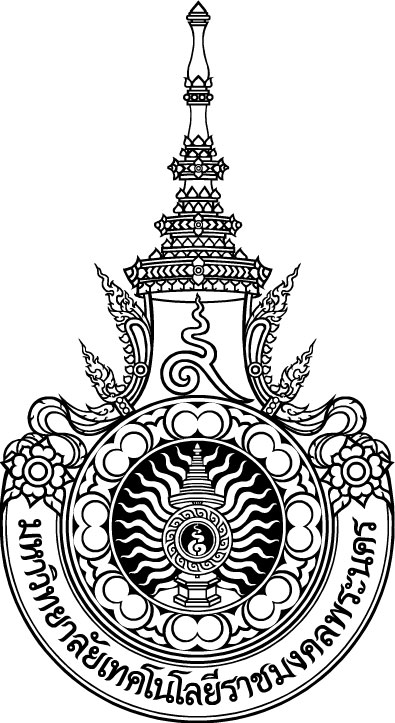 แบบขอสอบประมวลความรู้ชื่อนักศึกษา (นาย,นาง,นางสาว)........................................................................................................................รหัสประจำตัวนักศึกษา   ............................................................................	 ปกติ		 สมทบ  ระดับปริญญาโท		หลักสูตร .................................................................................................................สาขาวิชา ................................................................................................................โทรศัพท์บ้าน/ที่ทำงาน  ......................................................  โทรศัพท์มือถือ ...................................................	ข้าพเจ้าขอเสนอประมวลความรู้ โดยได้ทำการลงทะเบียนมาแล้ว............หน่วยกิต โดย (แนบเอกสารผลการเรียน) เพื่อโปรดพิจารณาแต่งตั้งคณะกรรมการสอบต่อไป	ความเห็นคณะกรรมการบริหารหลักสูตร	      เห็นควรอนุมัติแต่งตั้งคณะกรรมการสอบประมวลความรู้ ดังนี้ประธานกรรมการ....................................................................................กรรมการ.................................................................................................กรรมการ.................................................................................................กรรมการและเลขานุการ.........................................................................กำหนดสอบวันที่.........เดือน .................พ.ศ..........เวลา.............น. ณ ห้อง............อาคาร....................................แบบรายงานผลการสอบประมวลความรู้ชื่อ  นามสกุล		.......................................................................................ชื่อปริญญา		.......................................................................................สาขาวิชา		.......................................................................................คณะ			.......................................................................................อาจารย์ที่ปรึกษา		.......................................................................................			..............................................................................................................................................................................................................................................................................................ผลการสอบประมวลความรู้(  )   S  	 (  )  Uข้อเสนอแนะ   ..........................................................................................................................................................................................................................................................................................................................................................................................................................................................................................................................................			.......................................................................   ประธานกรรมการ                          	   (...............................................................)			.......................................................................   กรรมการ                          	   (...............................................................)			.......................................................................   กรรมการ                          	   (...............................................................)			.......................................................................   กรรมการและเลขานุการ                          	   (...............................................................)		          วันที่  ......  เดือน.......................... พ.ศ. .............                      อนุมัติผลการสอบดังเสนอ				.........................................................  คณบดี				 (.....................................................)  		                วันที่  ......  เดือน.......................... พ.ศ. .............การกำหนดคณะกรรมการสอบสามารถเสนอรายชื่อคณะกรรมการสอบวัดคุณสมบัติ ได้จำนวน 3 – 5 คนลงชื่อ...............................................................นักศึกษา       (............................................................)วันที่....... เดือน....................... พ.ศ...........ลงชื่อ..............................................................ประธานหลักสูตร      (..............................................................)วันที่....... เดือน....................... พ.ศ...........ลงชื่อ.....................................................หัวหน้าสาขาวิชา       (...................................................)วันที่....... เดือน....................... พ.ศ...........ฝ่ายวิชาการและวิจัย(   )   เห็นชอบ(   )   อื่น ๆ .............................................................................................................................(..........................................................)รองคณบดีฝ่ายวิชาการและวิจัยวันที่....... เดือน....................... พ.ศ...........การอนุมัติ (   )   เห็นชอบ (   )   อื่น ๆ .........................................................................................................(............................................................)คณบดีคณะวิศวกรรมศาสตร์                   วันที่....... เดือน....................... พ.ศ...........